                      Р Е П У Б Л И К А    Б Ъ Л ГА Р И Я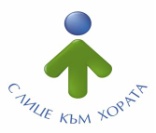 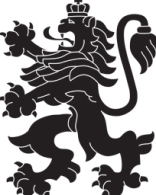                             МИНИСТЕРСТВО  НА  ЗДРАВЕОПАЗВАНЕТО                          РЕГИОНАЛНА  ЗДРАВНА  ИНСПЕКЦИЯ – ВРАЦАгр. Враца 3000      ул. „Черни Дрин” № 2     тел: 092/62 63 77    e-mail: rzi@rzi-vratsa.com   ИНФОРМАЦИОНЕН БЮЛЕТИНза периода  10.01.2022г. – 16.01.2022г.ИЗВЪРШЕНИ СЪВМЕСТНИ ПРОВЕРКИ ПО СПАЗВАНЕ НА ПРОТИВОЕПИДЕМИЧНИТЕ МЕРКИ, СЪГЛАСНО ЗАПОВЕД №РД-01-686/05.08.2021Г. НА МИНИСТЪРА НА ЗДРАВЕОПАЗВАНЕТО ДЕЙНОСТ  НА ДИРЕКЦИЯ „НАДЗОР НА ЗАРАЗНИТЕ БОЛЕСТИ“ЕПИДЕМИЧНА ОБСТАНОВКАЗа периода 10.01.2022г.- 10.01.2022 г.. в отдел „Противоепидемичен контрол“ на РЗИ-Враца са съобщени и  регистрирани както следва:ДЕЙНОСТИ В ОТДЕЛ „МЕДИЦИНСКИ ИЗСЛЕДВАНИЯ“:                                                                                                                                                      +             –ДЕЙНОСТ  НА ДИРЕКЦИЯ „МЕДИЦИНСКИ ДЕЙНОСТИ“ДЕЙНОСТ  НА ДИРЕКЦИЯ „ОБЩЕСТВЕНО ЗДРАВЕ“АНАЛИЗ НА ДЕЙНОСТТА НА РЗИ – ВРАЦА ПО КОНТРОЛ НА ТЮТЮНОПУШЕНЕТО ЗА ПЕРИОДА 10.01.2022 г. - 16.01.2022 г.За периода 10.01.2022 г. – 16.01.2022 г. РЗИ – Враца е осъществила 14 проверки. Проверени са 5 обекти за хранене и развлечения, 6 лечебни заведения и 3 закрити обществени места. За изминалия период на отчитане не са констатирани нарушения на въведените забрани и ограниченията на тютюнопушене. Няма издадени предписания и актове.Д-Р ОРЛИН ДИМИТРОВДиректор на РЗИ-ВрацаПериод от 10.01 -16.01.2022 г.РЗИМВРБАБХОбщинска администрацияОбластна администрацияСъвместниПредписания, протоколи, разпорежданияАУАНСигналиОкр прокуратураИзвършени проверки - общо298223610201600Заведения за обществено хранене515102127Търговски обекти74013468Нощни заведения2Обекти с обществено предназначение108Лечебни заведения21Други обекти (бензиностанции и други)151459Данни  включително до 16.01.2022 г. Данни  включително до 16.01.2022 г. Брой проби:Брой проби:Общо12143                              От тях Взети последните 24 часа / до 12.00 ч.  0Брой получени резултати до момента12143Брой положителни случаи , с натрупване  ОБЩО 19065  ЗА ОБЛ.ВРАЦА, ОТ ТЯХ16200  ИЗЛЕКУВАНИ   1841 АКТИВНИ, от тях (1704 домашно лечение + 137 хоспитализирани )   1024 ПОЧИНАЛИОбщ брой издадени предписания на контактни  и на потвърдени случаи,   с натрупване  33440Общ брой под карантина, с натрупване  43026Общ брой под карантина, оставащи3536Издадени направления 4А169Бр. взети проби за PCR изследване – 169 бр.13Бр. взети проби за изследване на антитела - 0 бр.Бр. взети проби за  изследване  на антигенни - 3 бр.Администриране на процеса по регистрация  на лечебните заведения за извънболнична помощ и хосписите 6Проверки по чл. 93 от Закона за здравето по жалби и сигнали при нарушаване на правата на пациентите2Контрол на медицинската документация25Проверки по методиката за субсидиране на лечебните заведения8Контрол на лекарствени продукти, заплащани със средства от бюджета на Министерството на здравеопазването за лечение на заболявания извън обхвата на задължителното здравно осигуряване2Контрол на дейността по медицинската експертиза 5Контрол върху дейността на лечебните заведения и медицинските специалисти. Проверки  на лечебните заведения за болнична и извънболнична помощ, проверки по чл. 93 от Закона за здравето1Обработени документи в РКМЕ573Контрол на територията на областта по Закона за контрол върху наркотичните вещества и прекурсорите2Контрол на обектите за търговия на едро и дребно с лекарствени продукти по реда на Закона за лекарствените продукти в хуманната медицина6Издадени предписания41Взети проби за анализ10Мониторинг и контрол на радиационни параметри на средата по държавен здравен контрол19Дейности и прояви, свързани с международни и национални дни, посветени на здравен проблемЗдравна оценка на седмични разписания2Участие в ДПК3Разпространине на печатни и аудио-визуални, здравнообразователни, информационни и методични материалиИздадени предписанияИздадени АУАН2